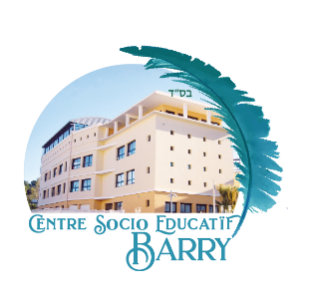 Trousseau Grands : 24-36 moisLes rechanges doivent être marqués au nom de l’enfant et le trousseau apporté complet, au bureau de la Direction, à l’entrée de l’enfant.Pour les changes :2 rechanges complets à entretenir par les parents 2 serviettes 50 x 70 (qui restera l’appartenance de la micro-crèche)2 grands bavoirs à lacet, taille grand format à acheter au bureau (prix unitaire de 4€)1 tétine ou sucette qui restera à la crèche et /ou 1 doudou1 thermomètre frontal 1 boite de doliprane sirop1 boite de sérum physiologique1 Crème pour le change bepanthen4 paquets de cotons carrés, (à renouveler durant l’année)4 boites de mouchoirs (à renouveler durant l’année)Nécessaire complet pour le change : Liniment, eau nettoyante, couches. (à renouveler durant l’année)Les draps et gants de toilette sont fournis et entretenus par la micro-crèche.Pour les activités :1 cahier 96 pages grand format 24 X 32 (format américain) avec protège cahier transparent2 rouleaux de peinture 3 pots de pâte à modeler play doh  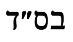 2 Paquets de grosses gommettes autocollantes 1 Pochette de Papier dessin blanc type Canson maximum 180 g. A4 1 Pochettes de Papier type CANSON Couleurs vives  format 24 x 32 1 Ramettes de Papier Blanc (80 g. minimum) 1 Paquet de lingettes Bien Cordialement.La Direction